ОТЧЕТ о выполнении муниципального заданияна 2019 год и на плановый период 2020 и 2021 годов от «10» апреля 2019 г.муниципальное бюджетное общеобразовательное учреждение Коробецкая средняя школа(наименование муниципального учреждения)85.12,85.13,85.14(код муниципальной услуги (услуг)1Периодичность:  за 1 квартал 2019 года                         (указывается в соответствии с  периодичностью представления
                         отчета о выполнении муниципального задания, установленной в
                         муниципальном задании)ЧАСТЬ 1. Сведения об оказываемых муниципальных услугах2РАЗДЕЛ 1 (нумерация вводится при наличии 2 и более разделов)1. Уникальный номер муниципальной услуги по общероссийскому базовому  перечню или региональному перечню:801012О.99.0.БА81АЭ92001 2. Наименование муниципальной услуги: Реализация основных общеобразовательных программ начального общего образования3. Категории потребителей муниципальной услуги: физические лица (чел.)4. Показатели, характеризующие содержание, условия (формы) оказания муниципальной услуги:5. Сведения о фактическом достижении показателей, характеризующих объем и (или) качество муниципальной услуги:5.1. Показатели, характеризующие объем муниципальной услуги:5.2. Показатели, характеризующие качество муниципальной услуги:РАЗДЕЛ 2 (нумерация вводится при наличии 2 и более разделов)1. Уникальный номер муниципальной услуги по общероссийскому базовому  перечню или региональному перечню:802111О.99.0.БА96АЮ58001 2. Наименование муниципальной услуги: Реализация основных общеобразовательных программ основного общего образования3. Категории потребителей муниципальной услуги: физические лица (чел.)4. Показатели, характеризующие содержание, условия (формы) оказания муниципальной услуги:5. Сведения о фактическом достижении показателей, характеризующих объем и (или) качество муниципальной услуги:5.1. Показатели, характеризующие объем муниципальной услуги:5.2. Показатели, характеризующие качество муниципальной услуги:РАЗДЕЛ 3 (нумерация вводится при наличии 2 и более разделов)1. Уникальный номер муниципальной услуги по общероссийскому базовому  перечню или региональному перечню:802112О.99.0.ББ11АЮ58001 2. Наименование муниципальной услуги: Реализация основных общеобразовательных программ среднего общего образования3. Категории потребителей муниципальной услуги: физические лица (чел.)4. Показатели, характеризующие содержание, условия (формы) оказания муниципальной услуги:5. Сведения о фактическом достижении показателей, характеризующих объем и (или) качество муниципальной услуги:5.1. Показатели, характеризующие объем муниципальной услуги:5.2. Показатели, характеризующие качество муниципальной услуги:РАЗДЕЛ 4 (нумерация вводится при наличии 2 и более разделов)1. Уникальный номер муниципальной услуги по общероссийскому базовому  перечню или региональному перечню:802112О.99.0.ББ11АЮ83001 2. Наименование муниципальной услуги: Реализация основных общеобразовательных программ среднего общего образования3. Категории потребителей муниципальной услуги: физические лица (чел.)4. Показатели, характеризующие содержание, условия (формы) оказания муниципальной услуги:5. Сведения о фактическом достижении показателей, характеризующих объем и (или) качество муниципальной услуги:5.1. Показатели, характеризующие объем муниципальной услуги:5.2. Показатели, характеризующие качество муниципальной услуги:ЧАСТЬ 2. Сведения о выполняемых работах4РАЗДЕЛ  (нумерация вводится при наличии 2 и более разделов)1. Уникальный номер работы по региональному перечню:_____________________________________________________________2. Наименование работы :___________________________________________________________________________________________________________________3. Категории потребителей  работы : 4. Показатели, характеризующие содержание, условия (формы) работы:5. Сведения о фактическом достижении показателей, характеризующих объем и (или) качество работы:5.1. Показатели, характеризующие объем работы: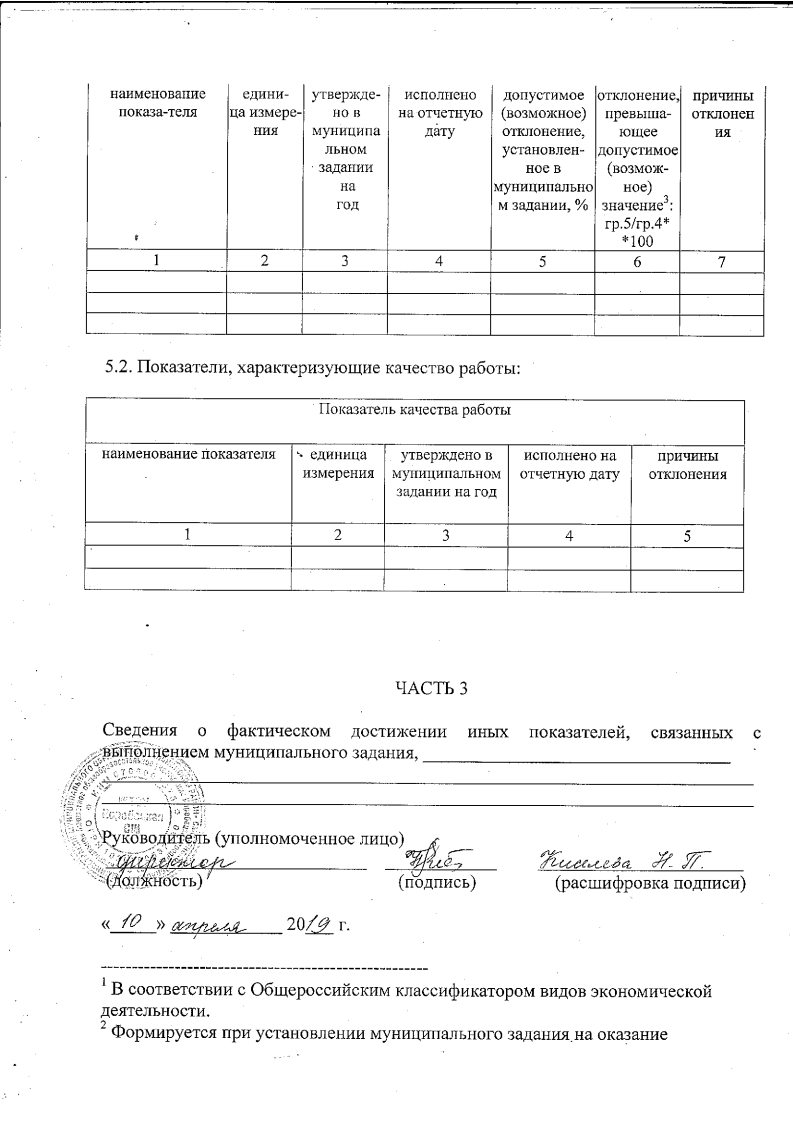 Показатель, характеризующий содержание муниципальной услугиПоказатель, характеризующий содержание муниципальной услугиПоказатель, характеризующий содержание муниципальной услугиПоказатель, характеризующий условия (формы) оказания муниципальной услугиПоказатель, характеризующий условия (формы) оказания муниципальной услугиКатегория потребителейВиды образовательных программМесто обученияФормы образования и формы реализации образовательных программ2(наименование показателя)(наименование показателя)(наименование показателя)(наименование показателя)(наименование показателя)12345 не указано не указаноне указано очная -Показатель объема муниципальной услугиПоказатель объема муниципальной услугиПоказатель объема муниципальной услугиПоказатель объема муниципальной услугиПоказатель объема муниципальной услугиПоказатель объема муниципальной услугиПоказатель объема муниципальной услугинаименование показателяедини-ца измере-нияутверждено в муниципальном задании на годисполнено на отчетную датудопустимое (возможное) отклонение, установлен-ное в муниципальном задании, %отклонение, превыша-ющее допустимое (возмож-ное)значение3:гр.5/гр.4* *100    причины отклонения1234567 Число обучающихся человек 21 20 10 5 выбытие уч-ся Показатель качества муниципальной услугиПоказатель качества муниципальной услугиПоказатель качества муниципальной услугиПоказатель качества муниципальной услугиПоказатель качества муниципальной услугинаименование показателяединица измеренияутверждено в муниципальном задании на годисполнено на отчетную датупричины отклонения1234 5 Доля родителей (законных представителей),удовлетворенных условиями и качеством предоставляемой услуги % 97 97 -Показатель, характеризующий содержание муниципальной услугиПоказатель, характеризующий содержание муниципальной услугиПоказатель, характеризующий содержание муниципальной услугиПоказатель, характеризующий условия (формы) оказания муниципальной услугиПоказатель, характеризующий условия (формы) оказания муниципальной услугиКатегория потребителейВиды образовательных программМесто обученияФормы образования и формы реализации образовательных программ2(наименование показателя)(наименование показателя)(наименование показателя)(наименование показателя)(наименование показателя)12345 не указано не указаноне указано очная -Показатель объема муниципальной услугиПоказатель объема муниципальной услугиПоказатель объема муниципальной услугиПоказатель объема муниципальной услугиПоказатель объема муниципальной услугиПоказатель объема муниципальной услугиПоказатель объема муниципальной услугинаименование показа-теляедини-ца измере-нияутвержде-но в муниципальном задании на годисполнено на отчетную датудопустимое (возможное) отклонение, установлен-ное в муниципальном задании, %отклонение, превыша-ющее допустимое (возмож-ное)значение3:гр.5/гр.4* *100    причины отклонения1234567 Число обучающихся человек 36 37 10 2,7 Прибытие учащихсяПоказатель качества муниципальной услугиПоказатель качества муниципальной услугиПоказатель качества муниципальной услугиПоказатель качества муниципальной услугиПоказатель качества муниципальной услугинаименование показателяединица измеренияутверждено в муниципальном задании на годисполнено на отчетную датупричины отклонения12345 Доля родителей (законных представителей),удовлетворенных условиями и качеством предоставляемой услуги % 97 97 -Показатель, характеризующий содержание муниципальной услугиПоказатель, характеризующий содержание муниципальной услугиПоказатель, характеризующий содержание муниципальной услугиПоказатель, характеризующий условия (формы) оказания муниципальной услугиПоказатель, характеризующий условия (формы) оказания муниципальной услугиКатегория потребителейВиды образовательных программМесто обученияФормы образования и формы реализации образовательных программ2(наименование показателя)(наименование показателя)(наименование показателя)(наименование показателя)(наименование показателя)12345 не указано не указаноне указано очная -Показатель объема муниципальной услугиПоказатель объема муниципальной услугиПоказатель объема муниципальной услугиПоказатель объема муниципальной услугиПоказатель объема муниципальной услугиПоказатель объема муниципальной услугиПоказатель объема муниципальной услугинаименование показа-теляедини-ца измере-нияутвержде-но в муниципальном задании на годисполнено на отчетную датудопустимое (возможное) отклонение, установлен-ное в муниципальном задании, %отклонение, превыша-ющее допустимое (возмож-ное)значение3:гр.5/гр.4* *100    причины отклонения1234567 Число обучающихся человек 4 4 10 0 -Показатель качества муниципальной услугиПоказатель качества муниципальной услугиПоказатель качества муниципальной услугиПоказатель качества муниципальной услугиПоказатель качества муниципальной услугинаименование показателяединица измеренияутверждено в муниципальном задании на годисполнено на отчетную датупричины отклонения12345 Доля родителей (законных представителей),удовлетворенных условиями и качеством предоставляемой услуги % 97 97 -Показатель, характеризующий содержание муниципальной услугиПоказатель, характеризующий содержание муниципальной услугиПоказатель, характеризующий содержание муниципальной услугиПоказатель, характеризующий условия (формы) оказания муниципальной услугиПоказатель, характеризующий условия (формы) оказания муниципальной услугиКатегория потребителейВиды образовательных программМесто обученияФормы образования и формы реализации образовательных программ2(наименование показателя)(наименование показателя)(наименование показателя)(наименование показателя)(наименование показателя)12345 не указано не указаноне указано очная -Показатель объема муниципальной услугиПоказатель объема муниципальной услугиПоказатель объема муниципальной услугиПоказатель объема муниципальной услугиПоказатель объема муниципальной услугиПоказатель объема муниципальной услугиПоказатель объема муниципальной услугинаименование показа-теляедини-ца измере-нияутвержде-но в муниципальном задании на годисполнено на отчетную датудопустимое (возможное) отклонение, установлен-ное в муниципальном задании, %отклонение, превыша-ющее допустимое (возмож-ное)значение3:гр.5/гр.4* *100    причины отклонения1234567 Число обучающихся человек 1 1 10 0 -Показатель качества муниципальной услугиПоказатель качества муниципальной услугиПоказатель качества муниципальной услугиПоказатель качества муниципальной услугиПоказатель качества муниципальной услугинаименование показателяединица измеренияутверждено в муниципальном задании на годисполнено на отчетную датупричины отклонения12345 Доля родителей (законных представителей),удовлетворенных условиями и качеством предоставляемой услуги % 97 97 -Показатель, характеризующий содержание работыПоказатель, характеризующий содержание работыПоказатель, характеризующий содержание работыПоказатель, характеризующий условия (формы) выполнения работыПоказатель, характеризующий условия (формы) выполнения работы_______
(наименование показателя)________
(наименование показателя)__________
(наименование показателя)__________(наименование показателя)2
(наименование показателя)12345 -Показатель объема работы